Θέμα: Επιμορφωτικό Σεμινάριο «Η χρήση των ΤΠΕ στο μάθημα των Θρησκευτικών»Το Πρότυπο Γυμνάσιο Ευαγγελικής Σχολής Σμύρνης διοργανώνει επιμορφωτικό σεμινάριο υπό τον τίτλο «Η χρήση των ΤΠΕ στο μάθημα των Θρησκευτικών», για εκπαιδευτικούς κλάδου ΠΕ01 (Θεολόγους) της Δ΄ Δ/νσης Δ/θμιας Εκπ/σης Αθήνας και εκπαιδευτικούς κλάδου ΠΕ70 της Δ΄ Δ/νσης Π/θμιας Εκπ/σης Αθήνας που αναλαμβάνουν το μάθημα των Θρησκευτικών. Το επιμορφωτικό σεμινάριο διοργανώνεται με την έγκριση του Επιστημονικού Εποπτικού Συμβουλίου του σχολείου και τη συναίνεση του Σχολικού Συμβούλου ΠΕ01 Πειραιώς, Δ΄ Αθηνών και Κυκλάδων, κ. Ευάγγ. Πονηρού. Υπεύθυνοι διεξαγωγής των επιμορφωτικών συναντήσεων είναι ο Διευθυντής του Γυμνασίου Ευαγγελικής Σχολής, κ. Ν. Λινάρδος, και οι εκπαιδευτικοί του Γυμνασίου Ευαγγελικής Σχολής, κ. Γ. Καπετανάκης ΠΕ01, κ. Π. Μαλλιάρα ΠΕ19 και κ. Α. Μπακαμήτσου ΠΕ19. Οι επιμορφωτικές συναντήσεις θα λάβουν χώρα στο Σχολικό Εργαστήριο Πληροφορικής, κάθε δεύτερη Τρίτη, από ώρα 14: 20 έως 17:15, σύμφωνα με το εξής πρόγραμμα:1η Συνάντηση 03/11/2015Ευαγγ. Πονηρός, Σχ. Σύμβουλος ΠΕ01: Χαιρετισμός / εισαγωγικάΓ. Καπετανάκης, Π. Μαλλιάρα: Word, Excell, Ηλεκτρονικό Ταχυδρομείο2η Συνάντηση 17/11/2015Γ. Καπετανάκης, Α. Μπακαμήτσου: Power Point, Movie Maker3η Συνάντηση 01/12/2015Γ. Καπετανάκης, Π. Μαλλιάρα: Prezi, Thinglink4η Συνάντηση 15/12/2015Γ. Καπετανάκης, Α. Μπακαμήτσου: Κατασκευή ιστολογίου και μαθητικού περιοδικού5η Συνάντηση 19/01/2016Γ. Καπετανάκης, Π. Μαλλιάρα: Cloud, διαμοιρασμός και κοινή χρήση εγγράφων, τηλεδιασκέψεις6η Συνάντηση 02/02/2016Γ. Καπετανάκης, Ν. Λινάρδος: Διδακτικό σενάριο με χρήση ΤΠΕ7η Συνάντηση 16/02/2016Γ. Καπετανάκης, Α. Μπακαμήτσου: Moodle, e-class8η Συνάντηση 01/03/2016Γ. Καπετανάκης, Α. Μπακαμήτσου, Π. Μαλλιάρα, Ν. Λινάρδος: Παρουσίαση εργασιών συμμετεχόντων, αξιολόγηση προγράμματοςΚαλούνται οι ενδιαφερόμενοι εκπαιδευτικοί να υποβάλουν αίτηση συμμετοχής μέσω της ψηφιακής φόρμας : https://docs.google.com/forms/d/1azgA_VmaVasFIHf0OASImAgTiOXRiO16OnFp4eK2bII/viewform?ts=562e8afe&edit_requested=true Θα τηρηθεί σειρά προτεραιότητας μέχρι τη συμπλήρωση των είκοσι πέντε (25) θέσεων. Μετά το πέρας του σεμιναρίου θα δοθούν βεβαιώσεις συμμετοχής.                                                                                             Ο ΔΙΕΥΘΥΝΤΗΣ                                                                                             Νικόλαος Λινάρδος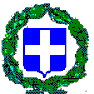 EΛΛΗΝΙΚΗ ΔΗΜΟΚΡΑΤΙΑΥΠΟΥΡΓΕΙΟ ΠΑΙΔΕΙΑΣ, ΕΡΕΥΝΑΣ & ΘΡΗΣΚΕΥΜΑΤΩΝ  ΠΕΡ.  Δ/ΝΣΗ   Π.  ΚΑΙ  Δ.  ΕΚΠ/ΣΗΣΑ Τ Τ Ι Κ Η ΣΝέα Σμύρνη, 26/10/2015Α.Π.:  1377Δ/ΝΣΗ ΔΕΥΤ/ΘΜΙΑΣ ΕΚΠ/ΣΗΣΔ΄   ΑΘΗΝΑΣΠΡΟΤΥΠΟ ΓΥΜΝΑΣΙΟΕΥΑΓΓΕΛΙΚΗΣ ΣΧΟΛΗΣ ΣΜΥΡΝΗΣΤαχ.Δ/νση           : Λέσβου 4Ταχ.Κώδικας       : 171.23 - Ν. ΣμύρνηΤηλέφωνο-Fax    : 210 9347272Ηλ. Ταχ.               : gymevsch@sch.grΠρος : - Σχολικές Μονάδες Δ΄ Δ/νσης Δ/θμιας Εκπ/σης Αθήνας (δια της Δ΄ Δ/νσης Δ/θμιας Εκπ/σης Αθήνας)- Σχολικές Μονάδες Δ΄ Δ/νσης Π/θμιας Εκπ/σης Αθήνας (δια της Δ΄ Δ/νσης Π/θμιας Εκπ/σης Αθήνας)